Инновационные технологии 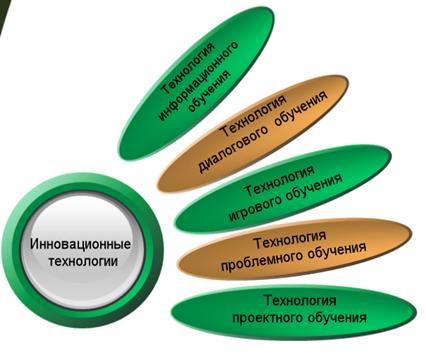 в дошкольном образованииСовременный педагог — это тот, кто постоянно развивается, самообразовывается, ищет новые пути развития и образования детей. Все это становится возможным благодаря его активной позиции и творческой составляющей.Внедрение новых технологий может быть обусловлено рядом причин. Инновационные технологии в дошкольном образовании используются, в первую очередь, для решения актуальных проблем, для повышения качества предоставляемых услуг, для реализации возрастающих запросов родителей. Инновации могут проявляться не только в форме новых программ, но и в ряде других сфер, которые совместно обеспечивают гармоничную работу дошкольного учреждения. Это и управленческая деятельность, и работа с кадрами, и работа с родителями.Инновационные технологии – это система методов, способов, приёмов обучения, воспитательных средств, направленных на достижение позитивного результата за счёт динамичных изменений в личностном развитии ребёнка в современных социокультурных условияхК числу современных образовательных технологий можно отнести:здоровьесберегающие технологии;технологии проектной деятельности;технологии исследовательской деятельности;технологии проблемного обучения;информационно-коммуникационные технологии;личностно-ориентированные технологии;игровые технологии.Здоровьесберегающие технологииЗдоровьесберегающие технологии направлены на укрепление здоровья ребенка, привитие ему здорового образа жизни. Это особенно актуально в свете ухудшения экологии, общей картины здоровья, неправильного питания.Здоровьесберегающие образовательные технологии – это, прежде всего,  технологии воспитания валеологической культуры или культуры здоровья дошкольников.Цель этих технологий – становление осознанного отношения ребёнка к здоровью и жизни человека, накопление знаний о здоровье и развитие умения оберегать, поддерживать и сохранять его, обретение валеологической компетентности, позволяющей дошкольнику самостоятельно и эффективно решать задачи здорового образа жизни и безопасного поведения, задачи, связанные с оказанием элементарной медицинской, психологической самопомощи и помощи.Здоровьесберегающие технологии могут быть по-разному реализованы. В зависимости от целей:могут быть направлены на сохранение здоровья и реализовываться медицинским персоналом: контроль за питанием, мониторинг здоровья, обеспечение здоровьесберегающей среды;могут быть направлены на физическое развитие ребенка посредством различных видов гимнастик (дыхательная, пальчиковая, ортопедическая), закаливания, динамических пауз, стретчинга, альтернативных способов — например, хатха-йоги;знакомят с культурой здоровья;направлены на агитацию здорового образа жизни через коммуникативные игры, игровые сеансы, логоритмику, физкультурные занятия;могут быть коррекционными и реализовываться на сеансах различного вида терапий (арт-, сказко-, цвето-).Технологии проектной деятельностиТехнология проектного обучения — это целенаправленная деятельность с определенной целью, по определенному плану для решения поисковых, исследовательских, практических задач по любому направлению содержания образования. Основной целью проектного метода в дошкольном учреждении является развитие свободной творческой личности, которое определяется задачами развития и задачами исследовательской деятельности детей.Проектная деятельность в детском саду реализуется ребенком совместно с педагогом. Цель — работа над проблемой, в результате которой ребенок получает ответы на вопросы.Проекты различаются:по количеству участников: индивидуальные, парные, групповые, фронтальные;по продолжительности: краткосрочные, средней продолжительности, долгосрочные;по приоритетному методу: творческие, игровые, исследовательские, информационные;по тематике: включают семью ребенка, природу, общество, культурные ценности и другое.Технологии исследовательской деятельностиИсследовательская деятельность помогает ребенку выявлять актуальную проблему и посредством ряда действий ее решить. При этом ребенок подобно ученому проводит исследования, ставит эксперименты.Методы и приемы организации исследовательской деятельности:наблюдения;беседы;опыты;дидактические игры;моделирование ситуаций;трудовые поручения, действия.Информационно-коммуникационные технологииИнформационно-коммуникационные технологии получили свое естественное развитие в наш «продвинутый» век. Ситуация, когда ребенок бы не знал, что такое компьютер, практически нереальна. Дети тянутся к приобретению компьютерных навыков. С помощью увлекательных программ по обучению чтению и математике, на развитие памяти и логики детей удается заинтересовать «науками».Компьютер становится в детском  саду рассматривается не как отдельное обучающее игровое устройство, а как универсальная информационная система, способная интегрировать с различными направлениями образовательного процесса, обогатить  и    изменить   развивающую среду детского сада.Компьютер имеет ряд существенных преимуществ перед классическим занятием. Анимационные картинки, мелькающие на экране, притягивают ребенка, позволяют сконцентрировать внимание. С помощью компьютерных программ становится возможным моделирование различных жизненных ситуаций, которые бы в условиях детского сада не удалось воссоздать. Применение компьютерной техники позволяет сделать занятие привлекательным и по-настоящему современным, решать познавательные и творческие задачи с опорой на наглядность.В зависимости от способностей ребенка, программа может быть подстроена именно под него, то есть делать упор на его индивидуальное развитие.При этом, вследствие компьютерной неграмотности педагоги могут допускать ряд ошибок. Например, перегружать занятие слайдами, быть недостаточно компетентны в вопросах компьютерной грамотности из-за отсутствия соответствующего опыта.Технология проблемного обученияТехнология проблемного обучения  предполагает создание проблемных ситуаций и активную самостоятельную деятельность детей по их разрешению, в результате происходит творческое овладение знаниями, навыками, умениями и развитие мыслительных способностей.Достоинства проблемного обучения: 1. Высокая самостоятельность детей; 2. Формирование познавательного интереса или личностной мотивации ребёнка; 3. Развитие мыслительных способностей детей.Личностно-ориентированные технологииЛичностно-ориентированные технологии обеспечивают условия для развития индивидуальности ребенка. Это различные сенсорные комнаты, уголки для индиви5 дуальных игр и занятий.Личностно – ориентированные технологии - ставят в центр всей образовательной системы личность ребенка, которая стремится к максимальной реализации своих возможностей; обеспечение комфортных, бесконфликтных и безопасных условий ее развития, реализации ее природного потенциала. Личность ребенка в этой технологии не только субъект, но субъект приоритетный.Цель технологии личностно-ориентированного обучения – максимальное развитие (а не формирование заранее заданных) индивидуальных познавательных способностей ребенка на основе использования имеющегося у него опыта жизнедеятельности.Под личностно-ориентированным обучением понимается такой тип образовательного процесса, в котором личность ученика и личность педагога выступают как его субъекты.Личностно-ориентированным подходом обладают программы, широко используемые в детских садах: «Детство», «От рождения до школы», «Радуга», «Из детства в отрочество».Игровые технологииИгровые технологии — вот фундамент всего дошкольного образования. В свете ФГОС (федеральных государственных образовательных стандартов) личность ребенка выводится на первый план и теперь все дошкольное детство должно быть посвящено игре.При этом, игры имеют множество познавательных, обучающих функций. Среди игровых упражнений можно выделить те,которые помогают выделять характерные признаки предметов: то есть учат сравнивать;которые помогают обобщать предметы по определенным признакам;которые учат ребенка отделять вымысел от реального;которые воспитывают общение в коллективе, развивают быстроту реакции, смекалку и другое.Технология игрового обучения - способ организации деятельности детей в процессе обучения предметному содержанию. Назначение игровой образовательной технологии - это не развитие игровой деятельности, а организация усвоения детьми предметного содержания (математического, естественно- экологического и др.)Таким образом, технология игрового обучения опирается на принцип активности ребенка, характеризуется высоким уровнем мотивации и определяется естественной потребностью дошкольника. Роль педагога заключается в создании и организации предметно - пространственной среды. Игровая технология в обучении призвана сочетать элементы игры и ученияТехнология ТРИЗ - теория решения изобретательных задач.Цель ТРИЗ – не просто развить фантазию детей, а научить мыслить системно, с пониманием происходящих процессов. Таким образом, целью является развитие с одной стороны таких качеств мышления, как гибкость, подвижность, системность, диалектичность, а с другой стороны поисковой активности, стремления к новизне, развитие речи и творческого воображения.ТРИЗ дает возможность  проявить свою индивидуальность, учит детей нестандартно мыслить; развивает такие нравственные качества, как умение радоваться успехам других, желание помочь, стремление найти выход из затруднительного положения.